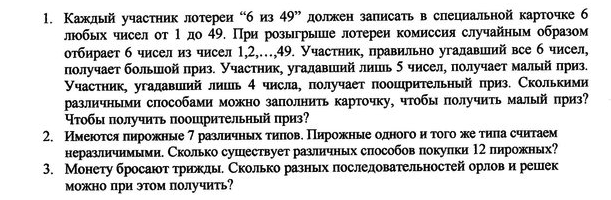 4. Три электрические лампочки последовательно включены в цепь. Вероятность того, что одна любая лампочка перегорит, если напряжение в сети превысит номинальное, равна 0,6. Найти вероятность того, что при повышенном напряжении тока в цепи перегорит хотя бы одна лампочка.5. В результате опыта могут произойти 6 независимых в совокупности событий, вероятности которых указаны в таблице:Найти вероятности событий А и В. 6. В одном из трех ящиков 6 белых и 4 черных шарика, во втором – 7 белых и 3 черных, в третьем – только 8 белых. Наугад выбираем один из трех ящиков и из него снова наугад выбираем один шарик. Он оказался белым. Какова вероятность того, что этот шарик вынут из второго ящика? СобытиеА1А2А3А4А5А6Вероятность0,20,30,40,50,60,7А Не произойдут события А3 или А6, но событие А4 произойдетВПроизойдут все события, кроме А1